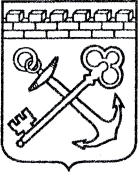 АДМИНИСТРАЦИЯ ЛЕНИНГРАДСКОЙ ОБЛАСТИКОМИТЕТ ПО СОХРАНЕНИЮ КУЛЬТУРНОГО НАСЛЕДИЯ ЛЕНИНГРАДСКОЙ ОБЛАСТИПРИКАЗ«___»____________2021 г.                                                                №_______________                           Санкт-ПетербургОб отнесении объекта культурного наследия  регионального значения                                                                                                  «Дом, в котором находился в 1919-1920 гг. Гатчинский УКОМ РКСМ», расположенного по адресу: Ленинградская область, г.Гатчина, ул.Чкалова, 51, включенного в единый государственный реестр объектов культурного наследия (памятников истории и культуры) народов Российской Федерации,               к объектам культурного наследия, находящимся в неудовлетворительном состоянии, и приостановлении доступа на объект культурного наследияВ соответствии со ст. 47.5, п. 4 ст. 50.1 Федерального закона от 25 июня 2002 года № 73-ФЗ «Об объектах культурного наследия (памятниках истории                           и культуры) народов Российской Федерации», постановлением Правительства Российской Федерации от 29 июня 2015 года № 646 «Об утверждении критериев отнесения объектов культурного наследия, включенных в единый государственный реестр объектов культурного наследия (памятников истории и культуры) народов Российской Федерации, к объектам культурного наследия, находящимся 
в неудовлетворительном состоянии» приказываю:1.  Признать объект культурного наследия  регионального значения                    «Дом, в котором находился в 1919-1920 гг. Гатчинский УКОМ РКСМ», расположенный по адресу: Ленинградская область, г.Гатчина, ул. Чкалова, д. 51,  (далее – Объект), в границах, утвержденных приказом комитета по культуре Ленинградской области от 04.09.2017 № 01-03/17-71, находящимся                                     в неудовлетворительном состоянии   (согласно акту технического состояния объекта культурного наследия, включенного в единый государственный реестр объектов культурного наследия (памятников истории и культуры) народов Российской Федерации от 31 марта 2021 года). 2.  Направить копию настоящего приказа собственнику Объекта, находящегося в неудовлетворительном состоянии, в целях информирования граждан об ограничении доступа неограниченного круга лиц во внутренние помещения и на территорию Объекта. 3. Обеспечить размещение настоящего приказа на сайте комитета 
по сохранению культурного наследия Ленинградской области в информационно-телекоммуникационной сети «Интернет».4.     Контроль за исполнением настоящего приказа возложить на заместителя председателя комитета по сохранению культурного наследия Ленинградской области, уполномоченного в области сохранения, использования, популяризации 
и государственной охраны объектов культурного наследия (памятников истории 
и культуры) народов Российской Федерации.5.  Настоящий приказ вступает в силу со дня его официального опубликования.Заместитель Председателя Правительства Ленинградской области – председатель комитета 	                                                                                   В.О. ЦойПодготовлено:Главный специалист отдела по осуществлению полномочий Ленинградской области комитета по сохранению культурного наследия Ленинградской области__________________Ю.Ю. НазаренкоСогласовано:Заместитель председателя комитета по сохранению культурного наследия Ленинградской области__________________Г.Е. ЛазареваНачальник отдела по осуществлению полномочий Ленинградской области комитета по сохранению культурного наследия Ленинградской области__________________Н.П. БольшаковаНачальник сектора осуществления надзора за состоянием, содержанием, сохранением, использованием и популяризацией объектов культурного наследия комитета по сохранению комитета по сохранению культурного наследия Ленинградской области.__________________Н.К. Насковец